УПРАВЛЕНИЕ ФЕДЕРАЛЬНОЙ  СЛУЖБЫ ГОСУДАРСТВЕННОЙ  РЕГИСТРАЦИИ, КАДАСТРА И КАРТОГРАФИИ (РОСРЕЕСТР)  ПО ЧЕЛЯБИНСКОЙ ОБЛАСТИ 							454048 г. Челябинск, ул.Елькина, 85                                                                   02. 08. 2021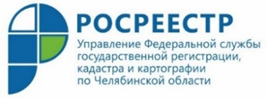 Остерегайтесь сайтов-двойников Росреестра, незаконно предлагающихуслуги по предоставлению сведений из реестра недвижимостиУправление Росреестра по Челябинской области напоминает, что госуслуги ведомства в сфере недвижимости следует получать только на официальных сайтах Росреестра и Федеральной кадастровой палаты.Управление Росреестра по Челябинской области сообщает южноуральцам, что за государственными услугами ведомства в сфере недвижимости в электронном виде необходимо обращаться исключительно через официальные сайты Росреестра и Федеральной кадастровой палаты (rosreestr.gov.ru, kadastr.ru), а ещё открытые сведения Единого государственного реестра недвижимости (ЕГРН) содержатся на Публичной кадастровой карте pkk.rosreestr.ru .В связи с тем, что в Росреестр регулярно поступают жалобы граждан и организаций на недостоверную информацию, полученную через сайты-двойники, ведомство проводит комплексную работу по противодействию деятельности таких сайтов в целях защиты прав и законных интересов заявителей. Напомним, что в апреле 2021 года был принят инициированный Росреестром Федеральный закон, которым устанавливается запрет на создание и функционирование сайтов, посредством которых обеспечивается предоставление сведений, содержащихся в ЕГРН.  Специально для граждан Росреестром на эту тему создана инфографика, в которой наглядно и доступно рассказывается о том, как распознать сайт-двойник и чем он опасен. Инфографика размещена на сайте ведомства и в социальных сетях. Управление Росреестра по Челябинской области в очередной раз призывает южноуральцев быть внимательными и не обращаться к сайтам-двойникам, незаконно предлагающим онлайн-услуги по предоставлению сведений из ЕГРН!Пресс-служба Управления Росреестрапо Челябинской области